Publicado en España el 15/07/2022 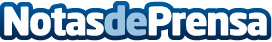 La RED 5R - Red Cervera de Tecnologías Robóticas en Fabricación Inteligente cumple su primer hitoLa RED 5R es una iniciativa financiada por el Ministerio de Ciencia e Innovación a través del Centro para el Desarrollo Tecnológico Industrial (CDTI) en la convocatoria "Cervera Centros Tecnológicos" del "Programa Estatal de Generación del Conocimiento y Fortalecimiento Científico y Tecnológico del Sistema de I+D+I". El objetivo es ser la red de I+D de referencia a nivel estatal en el desarrollo y aplicación de tecnologías robóticas en percepción, interacción y cognición para fabricación inteligenteDatos de contacto:Iñaki Maurtua+34 943 20 67 44Nota de prensa publicada en: https://www.notasdeprensa.es/la-red-5r-red-cervera-de-tecnologias-roboticas Categorias: Nacional Inteligencia Artificial y Robótica Software Otras Industrias Innovación Tecnológica http://www.notasdeprensa.es